Contact/focal points:Resolution 58 proposals side-by-side_______________________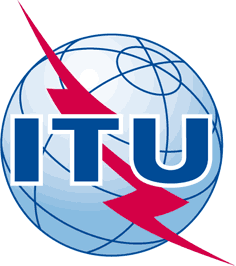 INTERNATIONAL TELECOMMUNICATION UNIONTELECOMMUNICATION
STANDARDIZATION SECTORSTUDY PERIOD 2017-2020INTERNATIONAL TELECOMMUNICATION UNIONTELECOMMUNICATION
STANDARDIZATION SECTORSTUDY PERIOD 2017-2020INTERNATIONAL TELECOMMUNICATION UNIONTELECOMMUNICATION
STANDARDIZATION SECTORSTUDY PERIOD 2017-2020TSAG-TD1290INTERNATIONAL TELECOMMUNICATION UNIONTELECOMMUNICATION
STANDARDIZATION SECTORSTUDY PERIOD 2017-2020INTERNATIONAL TELECOMMUNICATION UNIONTELECOMMUNICATION
STANDARDIZATION SECTORSTUDY PERIOD 2017-2020INTERNATIONAL TELECOMMUNICATION UNIONTELECOMMUNICATION
STANDARDIZATION SECTORSTUDY PERIOD 2017-2020TSAGINTERNATIONAL TELECOMMUNICATION UNIONTELECOMMUNICATION
STANDARDIZATION SECTORSTUDY PERIOD 2017-2020INTERNATIONAL TELECOMMUNICATION UNIONTELECOMMUNICATION
STANDARDIZATION SECTORSTUDY PERIOD 2017-2020INTERNATIONAL TELECOMMUNICATION UNIONTELECOMMUNICATION
STANDARDIZATION SECTORSTUDY PERIOD 2017-2020Original: EnglishQuestion(s):Question(s):Question(s):N/AVirtual, 10-17 January 2022TDTDTDTDTDSource:Source:Source:Rapporteur, RG-WPRapporteur, RG-WPTitle:Title:Title:WTSA Resolution 58 proposals side-by-sideWTSA Resolution 58 proposals side-by-sidePurpose:Purpose:Purpose:Information, DiscussionInformation, DiscussionContact:Contact:Miho Naganuma
NEC Corporation
JapanMiho Naganuma
NEC Corporation
JapanE-mail: m_naganuma@nec.com Keywords:WTSA Resolution 58;Abstract:This TD provides the contact/focal points for WTSA Resolution 58, and the proposals in a side-by-side view.RTOProposal typeContact(s)/focal point(s)e-mail addressAPTMODTejpal SINGHdirngn.tec@gov.in APTMODNadia Hazwani Yaakobnadiahazwani.yaakob@mcmc.gov.my APTMODHeung Youl YOUMhyyoum@sch.ac.kr ATUMODAhmed Gharbiahmed.gharbi@cert.mincom.tn ATUMODEvah Kentshitswekentshitswe@bocra.org.bw ATUMODSana Souaisana.souai@anf.tn ATUMODTSB---Xiaoya Yangxiaoya.yang@itu.int PROPOSAL 1 (MOD, WTSA C-037_APT_Add11) (APT)PROPOSAL 2 (MOD, WTSA C-035 ATU Add13) (ATU)MOD	APT/37A11/1#91RESOLUTION 58 (Rev. )Encouraging the creation of national computer incident response teams, particularly for developing countries1(Johannesburg, 2008; Dubai, 2012)The World Telecommunication Standardization Assembly (),consideringthat Resolution 123 (Rev. ) of the Plenipotentiary Conference instructs the Secretary-General and the Directors of the three Bureaux to work closely with each other in pursuing initiatives that assist in bridging the standardization gap between developing and developed countries,recognizinga)	the highly satisfactory results obtained by the regional approach within the framework of Resolution 54 (Rev. ) of this assembly;b)	the increasing level of computer use and computer dependency in information and communication technologies (ICT) within developing countries;c) 	the increasing attacks and threat on ICT networks through computers;d)	the work carried out by the ITU Telecommunication Development Sector (ITU-D) under Question 22/1 of ITU-D Study Group 1 on this subject,notinga)	that there is still a low level of computer emergency preparedness within many countries, particularly developing countries;b)	that the high level of interconnectivity of ICT networks could be affected by the launch of an attack from networks of the less-prepared nations, which are mostly the developing countries;c)	the importance of having an appropriate level of computer emergency preparedness in all countries;d)	the need for establishment of computer incident response teams (CIRTs) on a national basis and the importance of coordination within and among the regions,e)	the work of Study Group 17 of the ITU Telecommunication Standardization Sector (ITU-T) in the area of national CIRTs, particularly for developing countries, and cooperation between them, as contained in the outputs of the study group,bearing in mindthat well-functioning CIRTs in developing countries will serve to improve the level of developing countries' participation in world computer emergency response activities and contribute to achieving an effective global ICT infrastructure, resolvesto support the creation of national CIRTs in Member States where CIRTs are needed and are currently absent,instructs the Director of the Telecommunication Standardization Bureau, in collaboration with the Director of the Telecommunication Development Bureau 1	to identify best practices to establish CIRTs; 2	to identify where CIRTs are needed; 3	to collaborate with international experts and bodies to establish national CIRTs; 4	to provide support, as appropriate, within existing budgetary resources;5	to facilitate collaboration between national CIRTs, such as capacity building and exchange of information, within an appropriate frameworkinvites the Member States 1	to consider the creation of a national CIRT as a high priority;2	to collaborate with other Member States and with Sector Members,invites Member States and Sector Membersto cooperate closely with ITU-T and ITU-D in this regard.MOD	AFCP/35A13/1#111RESOLUTION 58 (Rev. )Encouraging the creation of national computer incident response teams, particularly for developing countries1(Johannesburg, 2008; Dubai, 2012)The World Telecommunication Standardization Assembly (),consideringthat Resolution 123 (Rev. ) of the Plenipotentiary Conference instructs the Secretary-General and the Directors of the three Bureaux to work closely with each other in pursuing initiatives that assist in bridging the standardization gap between developing and developed countries,recognizinga)	the highly satisfactory results obtained by the regional approach within the framework of Resolution 54 (Rev. ) of this assembly;b)	the increasing level of computer use and computer dependency in information and communication technologies (ICT) within developing countries;c) 	the increasing attacks and threat on ICT networks through computers;d)	the work carried out by the ITU Telecommunication Development Sector (ITU-D) under Question 22/1 of ITU-D Study Group 1 on this subject,notinga)	that there is still a low level of computer emergency preparedness within many countries, particularly developing countries;b)	that the high level of interconnectivity of ICT networks could be affected by the launch of an attack from networks of the less-prepared nations, which are mostly the developing countries;c)	the importance of having an appropriate level of computer emergency preparedness in all countries;d)	the need for establishment of computer incident response teams (CIRTs) on a national basis and the importance of coordination within and among the regions,e)	the work of Study Group 17 of the ITU Telecommunication Standardization Sector (ITU-T) in the area of national CIRTs, particularly for developing countries, and cooperation between them, as contained in the outputs of the study group,bearing in mindthat well-functioning CIRTs in developing countries will serve to improve the level of developing countries' participation in world computer emergency response activities and contribute to achieving an effective global ICT infrastructure, resolvesto support the creation of national CIRTs in Member States where CIRTs are needed and are currently absent,instructs the Director of the Telecommunication Standardization Bureau, in collaboration with the Director of the Telecommunication Development Bureau 1	to identify best practices to establish CIRTs; 2	to identify where CIRTs are needed; 	to collaborate with international experts and bodies to establish national CIRTs; 	to provide support, as appropriate, within existing budgetary resources;	to facilitate collaboration between national CIRTs, such as capacity building and exchange of information, within an appropriate framework,invites the Member States 1	to consider the creation of a national CIRT as a high priority;2	to collaborate with other Member States and with Sector Members,invites Member States and Sector Membersto cooperate closely with ITU-T and ITU-D in this regard.